ALLISON TRANSMISSION, INC.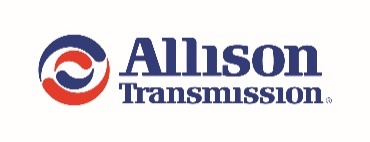 APQP Kick-off ChecklistThe purpose of this meeting is to develop a common understanding concerning the total requirements of the part/material by ensuring proper communication and buy-in occurs between our companies.  This form encompasses questions from the AIAG Advanced Product Quality Planning and Allison Transmission, Inc. (ATI) Supplier Quality Manual AT-1927.  Its intent is to ensure advanced product quality planning activities occur at the appropriate time and establish customer requirements for part qualification, part availability, quality, packaging, scheduling, terms & conditions, unit cost information, and tooling information.This document should be completed and provided to the Commodity Manager & Supplier Quality Engineer prior to the meeting date.SECTION 1.  CUSTOMER REQUIREMENTS 1.	Does the supplier understand all the applications and intended end uses of the parts/materials for all customers? Does the supplier have the latest information about program timing (example: Drawing release, Prototype – series, Matching, LRIPs, SOP)?  Review Program Milestones with supplier.Does the supplier understand all of the requirements listed in the Supplier Quality Manual AT-1927? Has the supplier provided all information listed in the Required Quality Information letter AT-1927-04 as outlined in the RFQ package?Does Supplier understand and agree to AT-1700 ATI Packaging & Identifications Requirements?Are there any packaging issues to be resolved from the AT-1703 Container Assumption Form?Does supplier have electronic communications capability and required systems testing complete       for scheduling and shipping?Does supplier have a copy of AT-1927-87 (Allison Heat Treat Supplier Approved List SUPPLIER COPY) from the Supplier Forms webpage and understand the requirement?SECTION 2. Product Design / Development Does the supplier have and understand ALL of the latest drawings and specifications (TES, TIS, etc.)?Has a validation plan been provided, and are the requirements understood?List any Pre-Prototype/Prototype requirements in the space below:If GP-11 is required, does the supplier understand the requirements of GP-11 procedure?If ATI is design responsible, is a Design-FMEA review between supplier and the ATI Engineer requested?If Supplier is design responsible, has a Design-FMEA been completed? Are actions in place to reduce high RPNs? Has a review with the ATI engineer been completed?If supplier is responsible for system, has a system FMEA been completed and been reviewed? Have special characteristics (reference Supplier Quality Manual AT-1927) been identified and included in drawings and specifications?  Is the supplier aware of the special characteristics?  Is the supplier’s intended process able to meet the capability requirements of the special characteristics?Are controls for special characteristics clearly identified?Does the supplier understand the critical nature of dimensions that interface with the customer’s application of their mating parts?Will the appropriate control plan (prototype, GP-12, production) be developed for use during each build phase?  SECTION 3.  PROCESS DESIGN/DEVELOPMENTKey activities from the Supplier Quality Manual and Timing Chart (Ref. AT-1927 & AT-1927-02).Has the supplier updated the APQP Timing Chart (AT-1927-02) for these parts?ATI APQP requires periodic reviews. Specify your planned reporting frequency: __     _____________________________________________________________  Have the following preliminary documents been completed?  Process Flow Chart 	If No:Process FMEAControl Plan	If Yes, upon completion of this checklist, review these documents in detail.Have all risks been identified and refined in the preliminary PFMEA and Control Plan?Does ATI own tooling? If yes, fill in table below with tooling details.   Is any new equipment, tooling, gages, special fixtures or test equipment, that is not included in the Allison owned tooling, needed to produce this part? Allison Transmission minimum required acceptance criteria for the PPAP initial study for special characteristics is established in the Supplier Quality Manual AT-1927.
Are any print, material specifications or process control plan changes needed to meet these requirements?Has the supplier confirmed their responsibility for management of all tiered suppliers & verified they will conduct APQP, PPAP and R@R of these sub-tiers? SECTION 4.0 PPAP (Production Part Approval Process) Are there any unresolved issues from previous Open Issues List, and are they still being tracked?Is additional lead time required after PPAP approval to meet the contracted LCR/MCR?Does the supplier understand the requirements for Full PPAP?Does the supplier have access to QIM to submit the required forms for PPAP? Does the supplier have the necessary AIAG forms to use for submitting documentation into the required QIM PPAP activities?Define the number of samples to be submitted along with PPAP documentation. Total # of Samples:      ________ Samples per Cavity:      ________
 Total # of Cavities:       ________ Is a production trial run required?  		Will validation parts (if applicable) be produced from 100% production tools and following the final production process?	GP-12 Early Production Containment – In effect from PPAP approval through the period specified in GP-12.Does the supplier understand the GP-12 requirements in the Supplier Quality Manual AT-1927?Run @ Rate & Capacity RelatedPopulate table below with capacity data:Is the AT-1960-C3 Run at Rate worksheet required?If the AT-1960-C3 Run at Rate is required, does the supplier understand the requirements for Run at Rate (Reference Supplier Quality Manual AT-1927)?Does the supplier understand the procedures that apply when problems occur at an ATI plant? (Fast Response, Corrective Actions as described in Supplier Quality Manual, Controlled Shipping level 1 & 2, New Business Hold)SECTION 5.0 – SUPPLIER QUALITY PERFORMANCE What is supplier’s PPM rating to ATI (3 Month Avg) & overall?  __     __________________________________________Does supplier have any parts currently in controlled shipping environment?Does supplier have any open 8D’s?					SECTION 6.0 COMMERCIAL INFORMATION   Did supplier provide cost breakdown data sheet using form AT-1804/1810?Are there any exceptions to the Supplier Quality Manual requirements?		Is tooling cost finalized?TIER II SUPPLIERS – Note the following information: SECTION 7 - OTHER ISSUESDoes the supplier understand they must have an accepted IMDS submission to ATI Organization ID #28623 (reference TMS-70007 “ATI Restricted Materials”) prior to completion of PPAP?  DATE:PROJECT/PROGRAM:SUPPLIER NAME:ATI CONTACTS:
- COMM. MGR:MANUFACTURING LOCATION:- SQE:DUNS #:- PROD. ENGR.:IMDS ORG ID#:- OTHER:SUPPLIER CONTACTS:- ACCT MGR:- QUALITY REP:PART NO:PART DESCRIPTION:CHANGE LEVEL:Yes NoIf No, Explain: Yes NoExplain:Key Project MilestonesDatesOther Milestones as NeededDatesAPQP Kickoff meetingTooling/Raw Material OrderRaw Material arrivalPart manufacturing startPart manufacturing completePart shipped SOP/Part MRD at Allison Yes NoIf no, explain: Yes NoIf no, explain: Yes NoIf no, explain: Yes NoIf yes, explain: Yes NoIf no, explain: Yes No    N/A Yes NoIf no, explain: Yes No    N/AIf no, explain:MRD Type & DateQuantitySupplier Promised DateComments Yes No   N/AIf no, explain: Yes No    N/ASpecify planned date: Yes No    N/ASpecify planned dates: Yes No    N/ASpecify planned dates: Yes No    N/AExplain: Yes No    N/AIf no, explain: Yes NoList all known interfaces:If no explain the process to control special characteristics:If no explain the process to control special characteristics:If no explain the process to control special characteristics: Yes NoIf no, explain: Yes NoExplain: Yes NoSpecify completion date:      __________________ Yes NoSpecify completion date:      __________________ Yes NoSpecify completion date:      __________________ Yes No  If no, note expected timing plan for when all risks will be identified: Yes No    N/ATool DescriptionTool DescriptionTool DescriptionTool DescriptionTool ManufacturerLocation Where Tool Used Yes NoIf yes, explain: Yes NoIf yes, explain: Yes NoIf no, explain: Yes No    N/A Yes NoExplain: Yes NoExplain: Yes NoIf no, list individuals who will submit the AT-101622 form: Yes NoIf no, explain: Yes No Yes No       N/AIf no, explain: Yes No       N/APart NumberLCRMCRSCREquipment Allocation Plan Yes No Yes No      N/AIf no, explain: Yes No Yes NoExplain: Yes NoExplain: Yes No Yes NoExplain: Yes NoExplain:Supplier NameDUNS #Location Yes NoDate: ATI Attendees:ATI Attendees:Supplier Attendees:Supplier Quality EngineerSupplier Quality EngineerQuality ManagerProduct EngineerProduct EngineerProgram ManagerCommodity ManagerCommodity ManagerManufacturing EngineerProcurement Program ManagerProcurement Program ManagerQuality EngineerOtherOtherOther